В 2021 году празднуется 76 лет Победы в Великой Отечественной войне.Но из-за сложной эпидемиологической обстановки во всем мире, праздничные мероприятия были перенесены, но появилась возможность на расстоянии поздравить ветеранов и почтить память в  этот великий праздник.В вайбере было создано сообщество «Памяти героев будь достоин», где ученики могли выложить фотографии своих героев, свои рисунки, поделки, стихотворения, песни, посвященные Великой Победе.Обучающиеся нашей школы проявили активное участие в этой акции, посмотрим некоторые из их работ.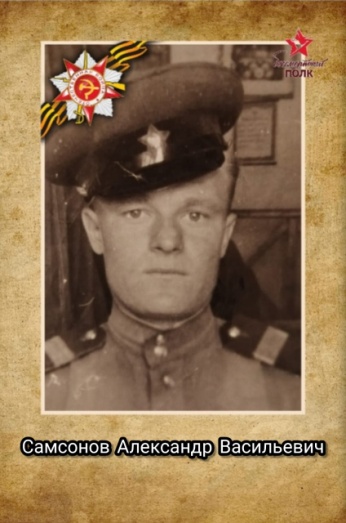 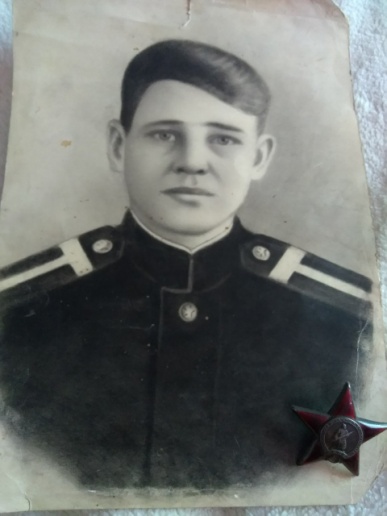 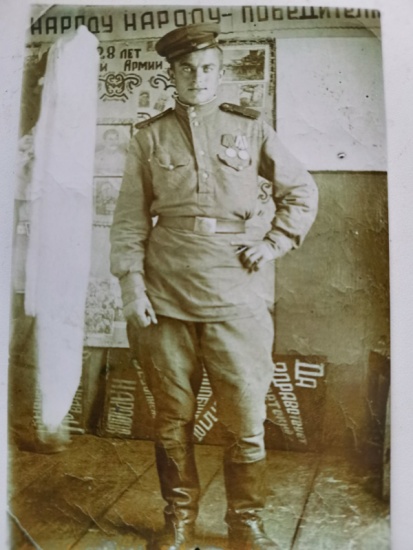 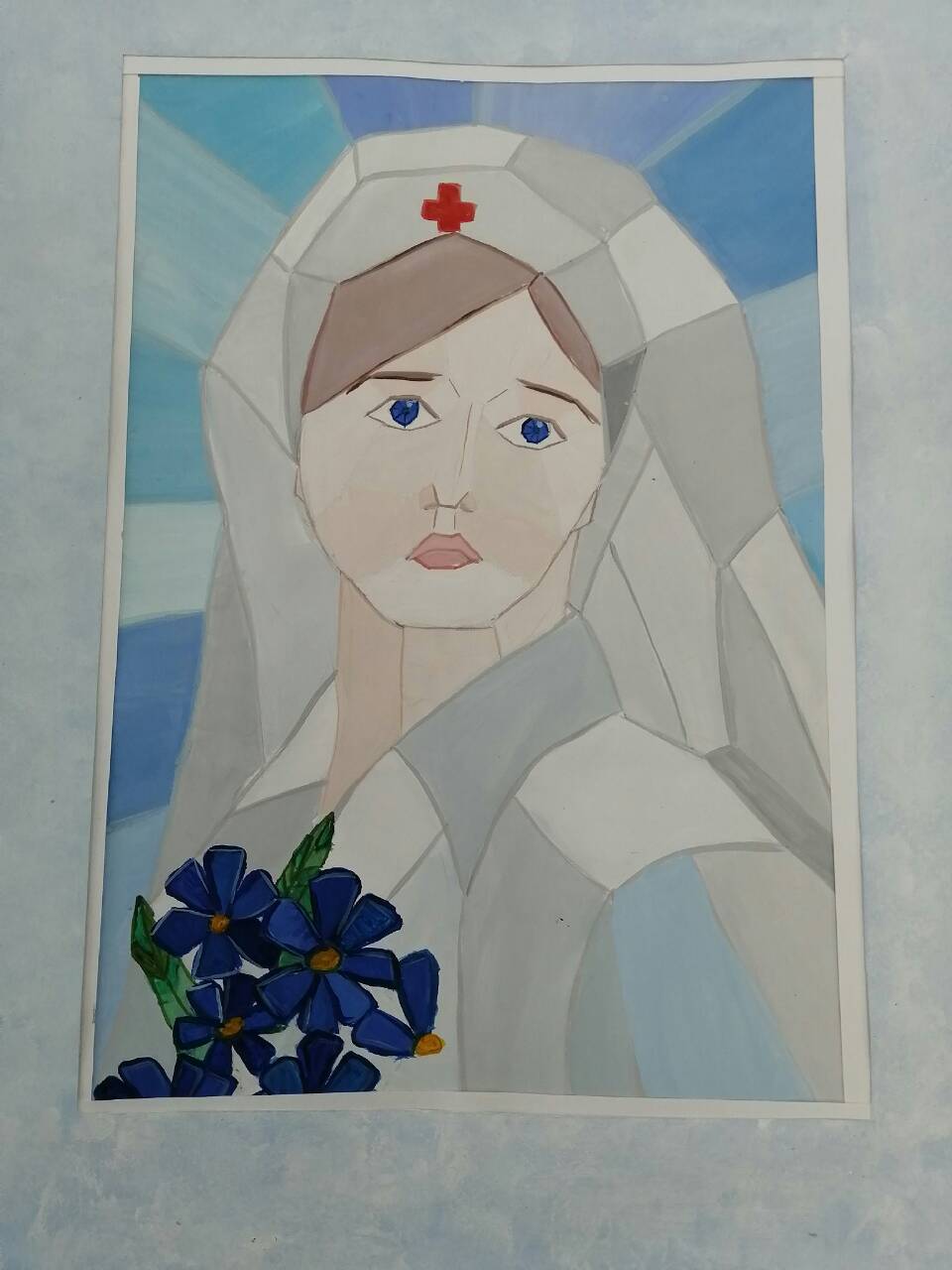 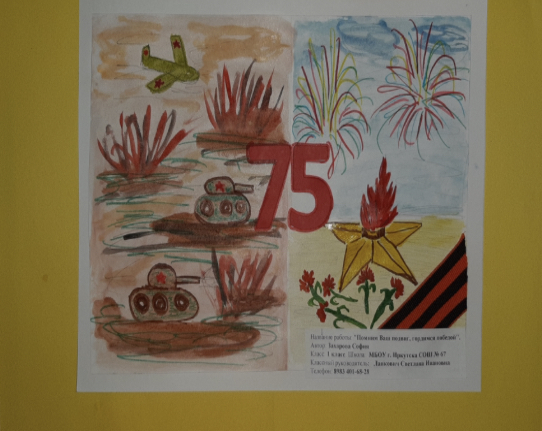 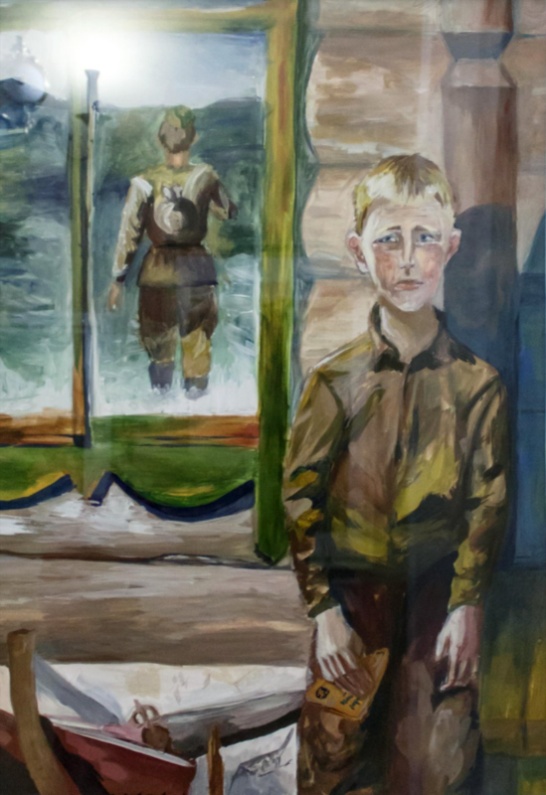 